Gruppe Fastnet-Regatta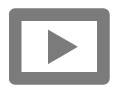 Filmabschnitt 4: TC 03:16-05:23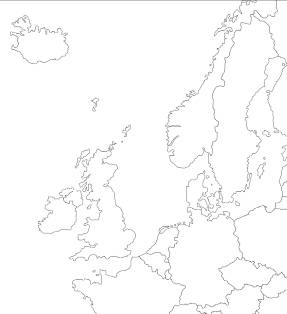 Raues Meer bringt raues Wetter – ein symbolischer Ort ist der Fastnet-Rock. Wieso, weshalb, warum?Fülle einen Steckbrief zu der im Film dargestellten Fastnet-Regatta aus.Bereite dich so vor, dass du deinem Partner / deiner Partnerin davon erzählen kannst. 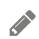 1. Verorte die ungefähre Lage des Fastnet-Rocks (laut Film) auf der Europa-Karte. 2. Datum der schlimmsten Katastrophe in der Segelsportgeschichte: __________________________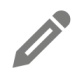 3. Entstehung der vorgestellten Sturmflut am Fastnet-Rock. ________________________________________________________________________________________________________________________________________________________________________________________________________________________________________________________________________________________________________________________________________________________________________________________________________________________________________________________________________________________________________________________4. Auswirkungen und Folgen der vorgestellten Sturmflut am Fastnet-Rock:________________________________________________________________________________________________________________________________________________________________________________________________________________________________________________________________________________________________________________________________________________________________________________________________________________________________________________________________________________________________________________________